EMEIEF BAIRRO TAQUARA BRANCANOME:_____________________________________________________QUARTA FEIRA – 28  DE JUNHO DE  2021.ESCUTA, FALA, PENSAMENTO E IMAGINAÇÃOOBJETIVO:  CONHECER MAIS SOBRE O MOSQUITO DA DENGUE E NOS PROTEGER,  CONSTRUINDO UMA ARMADILHA PARA ACABAR COM ELE.VAMOS VER UM VIDEO SOBRE DENGUE , PORQUE O MOSQUITO DA DENGUE ESTÁ CADA VEZ MAIS PERIGOSO  E TRANSMITE VÁRIAS DOENÇAS.                    https://youtu.be/D9aLTvJVlwk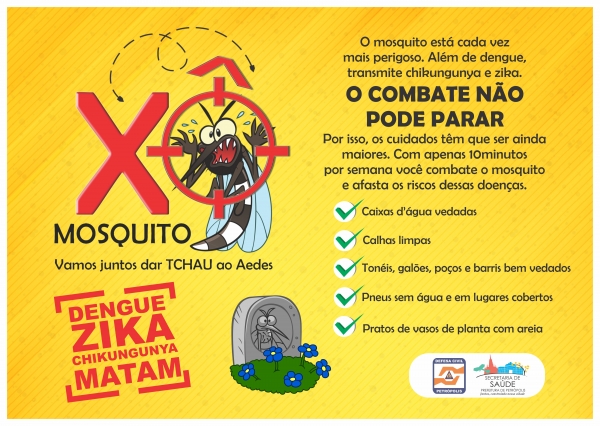 VAMOS CONSTRUIR UMA ARMADILHA PARA PEGAR OS MOSQUITOS DA DENGUE.: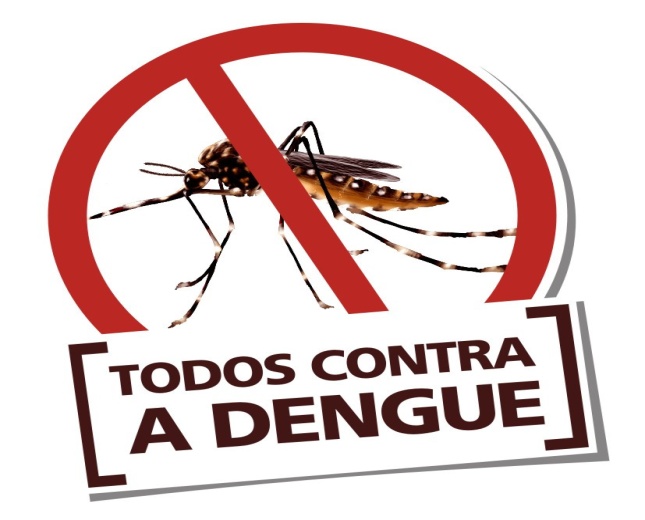 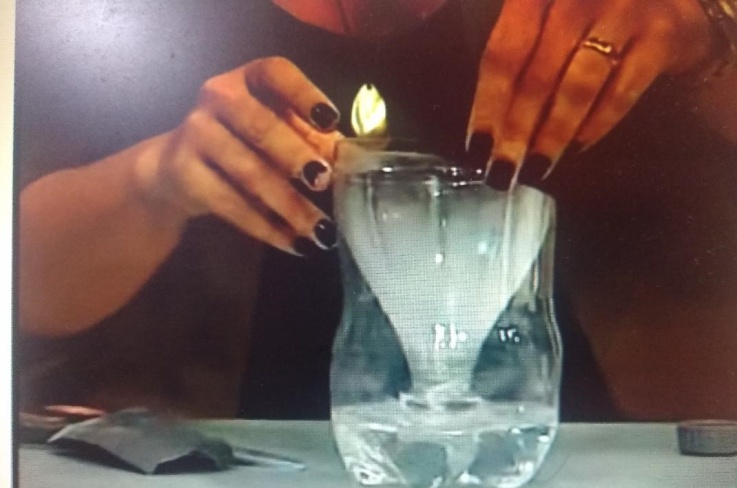    https://youtu.be/ykcQ2nAMxjc POR FAVOR, POSTAR NO NOSSO GRUPO A SUA ARMADILHA PARA PEGAR O MOSQUITO DA DENGUE.EMEIEF BAIRRO TAQUARA BRANCANOME:_____________________________________________________QUINTA FEIRA – 29  DE JUNHO DE  2021.ESPAÇO, TEMPO, QUANTIDADES, RELAÇÕES E TRANSFORMAÇÕES   OBJETIVO:  APRIMORAR A COORDENAÇÃO MOTORA. PESCARIA  DE TAMPINHAS, OU OUTROS OBJETOS PEQUENOS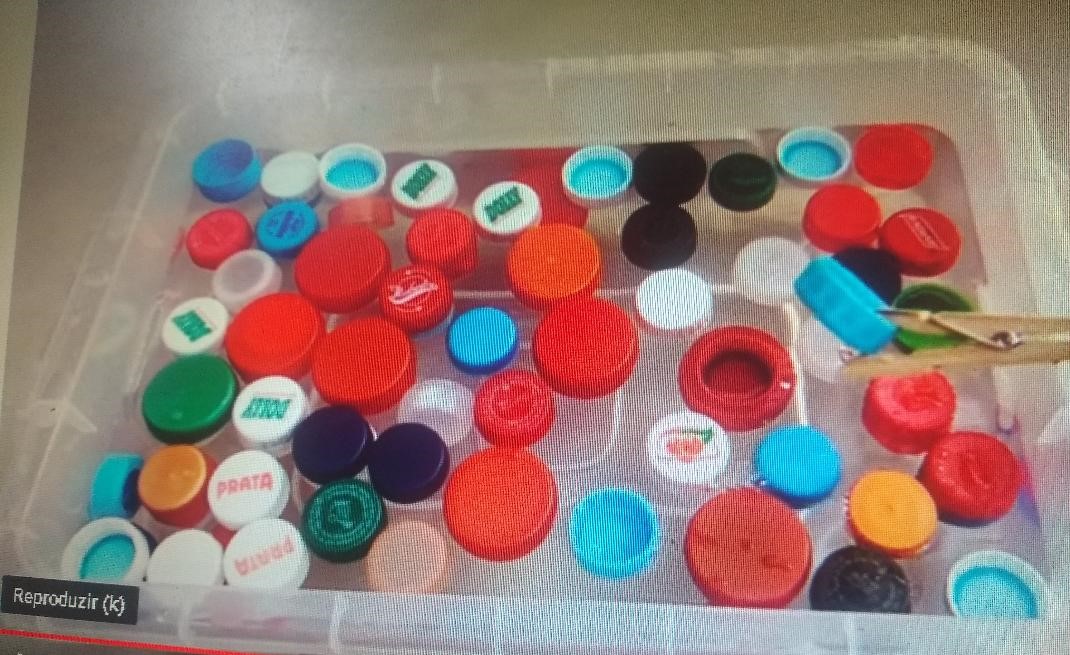 PARA NOSSA PESCARIA VAMOS PRECISAR DE UMA VASILHA GRANDE COM ÁGUA, TAMPINHAS DE GARRAFAS DE TODAS AS CORES E TAMANHOS, COLHER DE SOPA, PEGADOR DE MACARRÃO E PRENDEDOR DE ROUPAS.VAMOS COLOCAR ÁGUA NA VASILHA E COLOCAR DENTRO DELA TODAS AS TAMPINHAS QUE ENCONTRARMOS.ENTÃO VAMOS PESCAR AS TAMPINHAS, DE DIVERSAS FORMAS  E COLOCAR EM UMA VASILHA.1 – UTILIZAR  UMA COLHER OU OU UMA PENEIRINHA PARA PESCAR AS TAMPINHAS.2 – UTILIZAR  UM PEGADOR DE MACARRÃO,3 - E POR ÚLTIMO PESCAR COM UM PRENDEDOR DE ROUPAS. POR FAVOR MAMÃE OU PAPAI TIRAR FOTO OU GRAVAR A PESCARIA E ENVIAR NO NOSSO GRUPO. MUITO OBRIGADA.                          EMEIEF BAIRRO TAQUARA BRANCANOME:_____________________________________________________QUINTA FEIRA – 30  DE JUNHO DE  2021.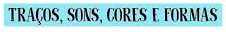 OBJETIVO : APRENDER  CANTANDO,  OS NOMES DOS DEDINHOS DA MÃO.VAMOS ASSISTIR O VIDEO: MEUS DEDINHOS, ACESSE O LINK:https://youtu.be/WOtlXZCWPMs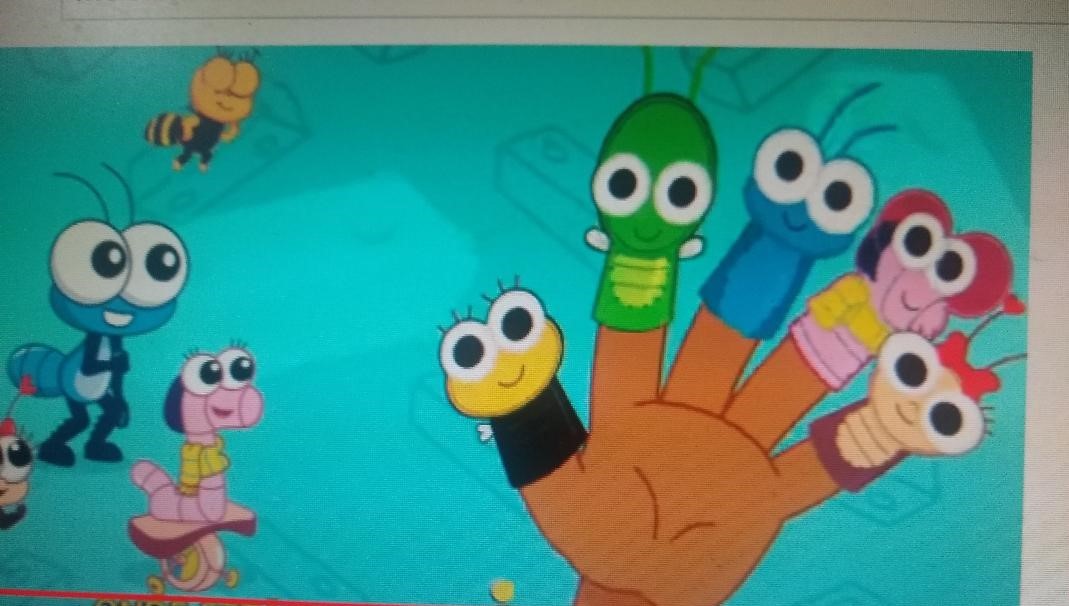 ATIVIDADE : PEÇA PARA A MAMÃE OU PAPAI DESENHAR COM UMA CANETA A SUA MÃOZINHA NO PAPEL SULFITE COM OS DEDOS BEM ABERTOS, EM SEGUIDA FAÇA UMA CARINHA  COLORIDA NA PONTA DE CADA DEDO, DIZENDO PARA A MAMÃE QUAL O NOME DO DEDINHO.  ESCREVER SEU NOME E POSTAR LÁ NO NOSSO GRUPO.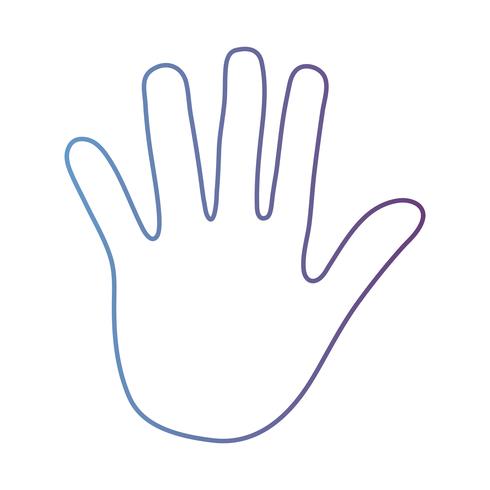 EMEIEF BAIRRO TAQUARA BRANCANOME:_____________________________________________________QUINTA FEIRA – 01  DE JULHO DE  2021.      ESPAÇO, TEMPO, QUANTIDADES, RELAÇÕES E TRANSFORMAÇÕES   OBJETIVO : DESENVOLVER O RACIOCINIO LÓGICO E A COORDENAÇÃO MOTORA DA CRIANÇA. APRENDER A FIGURA GEOMETRICA TRIÂNGULO.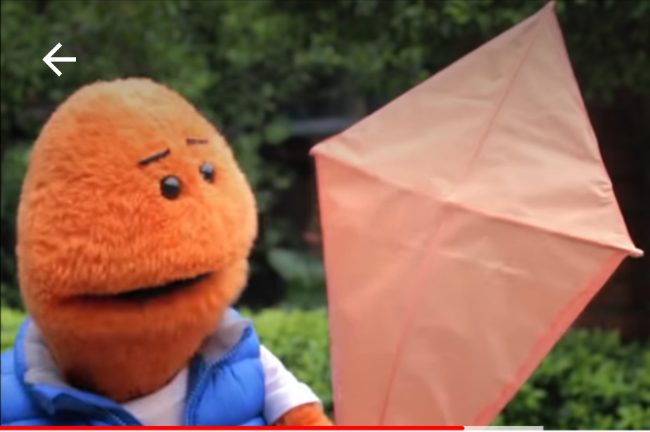 VAMOS APRENDER A FAZER UMA PIPA PRA GENTE BRINCAR ??https://youtu.be/tQIn--wxWd8LEMBRE-SE PARA SOLTAR A PIPA NÃO PODE COLOCAR LINHA COM CEROL, POIS O CEROL MACHUCA AS CRIANÇAS E ADULTOS,  E É PROIBIDO.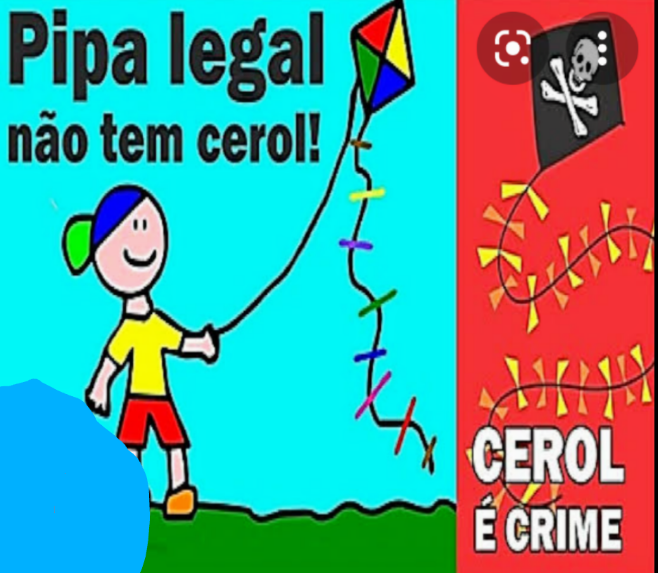 AGORA VAMOS AS ATIVIDADES DE HOJE:1 – PEGUE UMA FOLHA DE SULFITE E DESENHE UMA PIPA COM  4 TRIÂNGULOS, SEMELHANTE A DA IMAGEM ABAIXO. 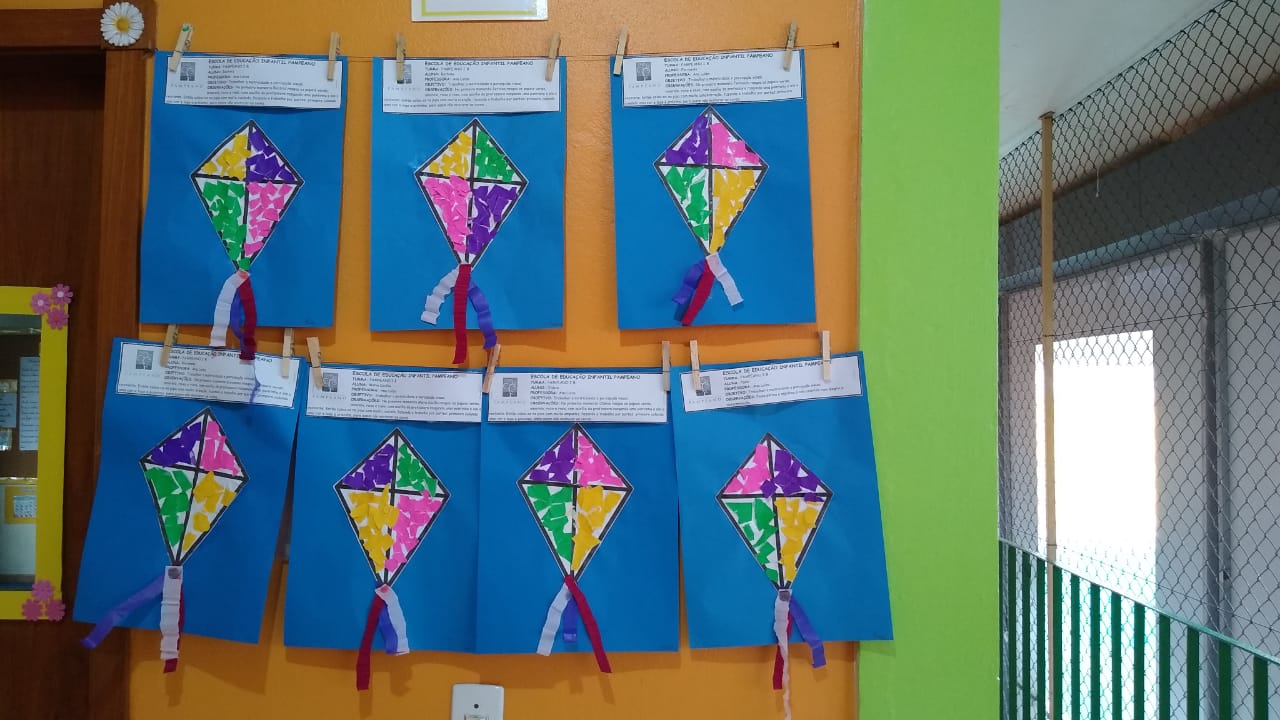 2 - QUANTOS TRIÂNGULOS  TEM EM CADA PIPA ?3 – CONTE TODOS OS  TRIÂNGULOS DA IMAGEM . QUANTOS SÃO ?4 – QUANTAS CORES FORAM USADAS PARA COLORIR AS PIPAS DA IMAGEM ?EMEIEF BAIRRO TAQUARA BRANCANOME:_____________________________________________________QUINTA FEIRA – 02  DE JULHO DE  2021.      ESPAÇO, TEMPO, QUANTIDADES, RELAÇÕES E TRANSFORMAÇÕES   OBJETIVO : APRENDER FORMA GEOMETRICA TRIÂNGULO E AS CORES.DESENVOLVER A  ATENÇÃO E CONCENTRAÇÃO.  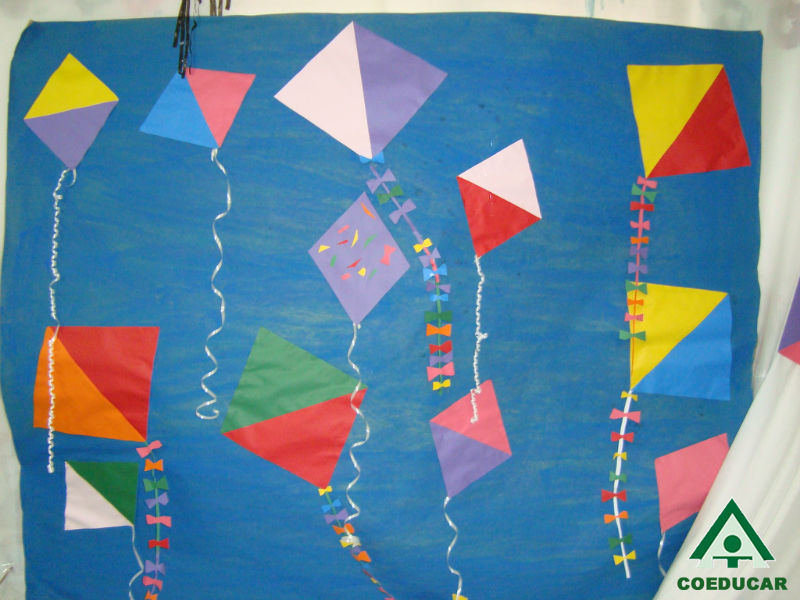 ATIVIDADES: RESPONDA EM UMA FOLHA DE SULFITEDESENHE UMA PIPA COM APENAS 2 TRIÂNGULOS, IGUAL AO DA IMAGEM ACIMA,  PINTE UM TRIANGULO DE VERMELHO E OUTRO DE AZUL E A RABIOLA NA COR AMARELA.QUANTOS  PIPAS TEM UMA PARTE BRANCA?QUANTAS PIPAS TEM RABIOLAS COLORIDAS?